18.-21-03-2024 Leben aus Gottes Wort Das Kreuz mit dem Kreuz - Einstimmung auf die Karwoche Das Zeichen des Christentums ist das Kreuz. Wir hören Sätze wie „Wir sind erlöst durchs Kreuz“, „Jesus musste am Kreuz sterben, weil es der himmlische Vater so wollte“ … Aber ist es für uns nicht ein Kreuz mit dem Kreuz? Wie konnte Gott seinem Sohn so etwas Unmenschliches zumuten? Wozu brauchte es das? Um da zu erhellender Einsicht zu kommen, brauchen wir Einblick in die Heilige Schrift. Mit ihr ergeben sich ganz verschiedene Deutungen des Kreuzestodes Jesu, dem Sinn seines Leidens und das von Menschen generell. Wir stimmen uns mit dem Thema auf die Karwoche ein. Die Bibeltexte werden durch abwechslungsreiche Methoden beleuchtet und auf heute hin aktualisiert. ÜVP: 227,00 € Kursgebühr: 130,00 €Bibel, Glaube, Spiritualität Archive - Benediktinerinnen-Abtei vom Heiligen Kreuz Benediktinerinnen-Abtei vom Heiligen Kreuz (abtei-herstelle.de)17.-20.10.2024 Leben aus Gottes Wort Der offene Himmel - tröstliche Visionen in schweren Zeiten Die Offenbarung des Johannes verstehen Das letzte Buch der Heiligen Schrift ist im wahrsten Sinn ein Buch mit sieben Siegeln, das nur mit Hintergrundwissen und passenden Leseschlüsseln entschlüsselt werden kann. Geheimnisvolle Bilder werden häufig als Vorhersagen gedeutet. Tatsächlich aber will der Seher Johannes Orientierung und Trost in gegenwärtiger bedrohter Zeit geben. Die apokalyptische Welt der Bilder und Symbole der Offenbarung wird erschlossen. Wir sehen, wie Gott entgegen allem Anschein sein rettendes Wirken gegen die Leid und Tod verursachenden Mächte durchsetzt und befreites, volles Leben ermöglicht. Die Bibeltexte werden durch abwechslungsreiche Methoden beleuchtet und auf heute hin aktualisiert. ÜVP: 227,00 € Kursgebühr: 130,00 €Bibel, Glaube, Spiritualität Archive - Benediktinerinnen-Abtei vom Heiligen Kreuz Benediktinerinnen-Abtei vom Heiligen Kreuz (abtei-herstelle.de)Referentin: 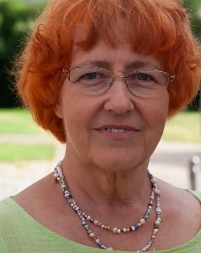 Anneliese Hecht, Bibeltheologin, bis zur Rente Referentin im Kath. Bibelwerk e.V.Weiterer Link zu den Kursen online:Kalendarische Kursübersicht - Benediktinerinnen-Abtei vom Heiligen Kreuz Benediktinerinnen-Abtei vom Heiligen Kreuz (abtei-herstelle.de)